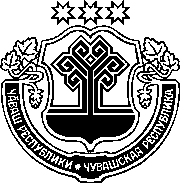 ЗАКОНЧУВАШСКОЙ РЕСПУБЛИКИО ВНЕСЕНИИ ИЗМЕНЕНИЙ 
В ЗАКОН ЧУВАШСКОЙ РЕСПУБЛИКИ 
"О БЮДЖЕТЕ ТЕРРИТОРИАЛЬНОГО ФОНДАОБЯЗАТЕЛЬНОГО МЕДИЦИНСКОГО СТРАХОВАНИЯ 
ЧУВАШСКОЙ РЕСПУБЛИКИ НА 2021 ГОД и на плановый период 2022 и 2023 годов"ПринятГосударственным СоветомЧувашской Республики18 марта 2021 годаСтатья 1Внести в Закон Чувашской Республики от 15 декабря 2020 года 
№ 109 "О бюджете Территориального фонда обязательного медицинского 
страхования Чувашской Республики на 2021 год и на плановый период 2022 и 2023 годов" (газета "Республика", 2020, 17 декабря) следующие 
изменения:в статье 1:в части 1:пункт 1 изложить в следующей редакции:"1) прогнозируемый общий объем доходов бюджета Фонда в сумме 18234036,7 тыс. рублей, в том числе за счет межбюджетных трансфертов, получаемых из бюджета Федерального фонда обязательного медицинского страхования, в сумме 16289618,2 тыс. рублей, за счет межбюджетных трансфертов, получаемых из республиканского бюджета Чувашской Республики, в сумме 1509508,4 тыс. рублей, за счет межбюджетных трансфертов, получаемых из бюджетов территориальных фондов обязательного медицинского страхования субъектов Российской Федерации, в сумме 373438,7 тыс. рублей;";в пункте 2 слова "17047506,8 тыс. рублей" заменить словами "18265474,3 тыс. рублей", слова "687583,1 тыс. рублей" заменить словами "589170,0 тыс. рублей"; дополнить пунктом 3 следующего содержания:"3) прогнозируемый дефицит бюджета Фонда в сумме 31437,6 тыс. рублей.";в части 2:в пункте 1 слова "18500088,9 тыс. рублей" заменить словами "17250143,3 тыс. рублей", слова "17444942,7 тыс. рублей" заменить словами "16834929,0 тыс. рублей", слова "966163,6 тыс. рублей" заменить словами "326231,7 тыс. рублей", слова "19406593,2 тыс. рублей" заменить словами "18222638,5 тыс. рублей", слова "18299744,9 тыс. рублей" заменить словами "17784795,2 тыс. рублей", слова "1013505,6 тыс. рублей" заменить словами "344500,6 тыс. рублей";в пункте 2 слова "18500088,9 тыс. рублей" заменить словами "17250143,3 тыс. рублей", слова "746170,6 тыс. рублей" заменить словами "592361,8 тыс. рублей", слова "19406593,2 тыс. рублей" заменить словами "18222638,5 тыс. рублей", слова "782733,0 тыс. рублей" заменить словами "625534,1 тыс. рублей";2) в статье 3:в части 1 слова "приложению 3" заменить словами "приложениям 3 
и 31";в части 2 слова "приложению 4" заменить словами "приложениям 4 
и 41";3) дополнить статьей 31 следующего содержания:"Статья 31.	Источники финансирования дефицита бюджета Фонда на 2021 годУтвердить источники финансирования дефицита бюджета Фонда 
на 2021 год согласно приложению 5 к настоящему Закону.";4) в части 1 статьи 4:в абзаце втором слова "2680022,0 тыс. рублей" заменить словами "1983462,4 тыс. рублей";в абзаце третьем слова "2821457,0 тыс. рублей" заменить словами "1728075,1 тыс. рублей";в абзаце четвертом слова "2909721,5 тыс. рублей" заменить словами "1783876,4 тыс. рублей";5) в статье 5 слова "1,0 процента" заменить словами "0,8 процента";6) приложение 1: 7) дополнить приложением 31 следующего содержания:"Приложение 31к Закону Чувашской Республики"О бюджете Территориального фондаобязательного медицинского страхования Чувашской Республики на 2021 год и на плановый период 2022 и 2023 годов"ИЗМЕНЕНИЕ распределения бюджетных ассигнований бюджета Территориального фонда обязательного медицинского страхования Чувашской Республики на 2021 год по разделам, подразделам, целевым статьям (государственным программам Чувашской Республики 
и непрограммным направлениям деятельности), группам (группам и подгруппам) видов расходов классификации расходов бюджетов, предусмотренного приложением 3 к Закону Чувашской Республики "О бюджете Территориального фонда обязательного медицинского страхования Чувашской Республики на 2021 год и на плановый период 2022 и 2023 годов"    (тыс. рублей)8) дополнить приложением 41 следующего содержания:	"Приложение 41к Закону Чувашской Республики"О бюджете Территориального фондаобязательного медицинского страхования Чувашской Республики на 2021 год и на плановый период 2022 и 2023 годов"ИЗМЕНЕНИЕраспределения бюджетных ассигнований бюджета Территориального 
фонда обязательного медицинского страхования Чувашской Республики на плановый период 2022 и 2023 годов по разделам, подразделам, целевым статьям (государственным программам Чувашской Республики и непрограммным направлениям деятельности), группам (группам и подгруппам) видов расходов классификации расходов бюджетов, предусмотренного приложением 4 к Закону Чувашской Республики "О бюджете Территориального фонда обязательного медицинского страхования Чувашской Республики на 2021 год и на плановый период 2022 и 2023 годов"(тыс. рублей)9) дополнить приложением 5 следующего содержания:"Приложение 5к Закону Чувашской Республики"О бюджете Территориального фондаобязательного медицинского страхованияЧувашской Республики на 2021 год и на плановый период 2022 и 2023 годов" ИСТОЧНИКИ финансирования дефицита бюджета Территориального фонда обязательного медицинского страхования Чувашской Республики на 2021 год(тыс. рублей)Статья 2 Настоящий Закон вступает в силу со дня его официального опубликования.г. Чебоксары19 марта 2021 года№ 12Код бюджетной классификации Российской ФедерацииКод бюджетной классификации Российской ФедерацииНаименованиеглавного администратора доходов бюджетаТерриториального фонда обязательного
медицинского страхованияЧувашской Республикиглавного
админи-стратора доходовдоходов бюджета
Территориального фонда обязательного медицинского страхования Чувашской РеспубликиНаименованиеглавного администратора доходов бюджетаТерриториального фонда обязательного
медицинского страхованияЧувашской Республики123после позициипосле позиции"3952 02 55506 09 0000 150 Межбюджетные трансферты, передаваемые бюджетам территориальных фондов обязательного медицинского страхования на дополнительное финансовое обеспечение оказания специализированной, 
в том числе высокотехнологичной, медицинской помощи, включенной в базовую программу обязательного медицинского страхования"дополнить позициейдополнить позициейдополнить позицией"3952 02 55841 09 0000 150Межбюджетные трансферты бюджетам территориальных фондов обязательного медицинского страхования на дополнительное финансовое обеспечение медицинских организаций в условиях чрезвычайной ситуации и (или) при возникновении угрозы распространения заболеваний, представляющих опасность для окружающих, в рамках реализации территориальных программ обязательного медицинского страхования";после позициипосле позициипосле позиции"3952 19 55060 09 0000 150Возврат остатков иных межбюджетных трансфертов прошлых лет на дополнительное финансовое обеспечение оказания специализированной, в том числе высокотехнологичной медицинской помощи, включенной в базовую программу обязательного медицинского страхования, в бюджет Федерального фонда обязательного медицинского страхования из бюджетов территориальных фондов обязательного медицинского страхования"дополнить позициямидополнить позициямидополнить позициями"3952 19 55257 09 0000 150Возврат остатков межбюджетных трансфертов прошлых лет на финансовое обеспечение формирования нормированного страхового запаса территориального фонда обязательного медицинского страхования в бюджет Федерального фонда обязательного медицинского страхования из бюджетов территориальных фондов обязательного медицинского страхования3952 19 55258 09 0000 150Возврат остатков межбюджетных трансфертов прошлых лет на финансовое обеспечение осуществления денежных выплат стимулирующего характера медицинским работникам за выявление онкологических заболеваний в ходе проведения диспансеризации и профилактических медицинских осмотров населения в бюджет Федерального фонда обязательного медицинского страхования из бюджетов территориальных фондов обязательного медицинского страхования3952 19 55841 09 0000 150 Возврат остатков иных межбюджетных трансфертов на дополнительное финансовое обеспечение медицинских организаций в условиях чрезвычайной ситуации и (или) при возникновении угрозы распространения заболеваний, представляющих опасность для окружающих, в рамках реализации территориальных программ обязательного медицинского страхования за счет средств резервного фонда Правительства Российской Федерации из бюджетов территориальных фондов обязательного медицинского страхования";НаименованиеГлав-ный распоряди-тель бюджетных средствРазделПодразделЦелевая статья расходов (государственная программа и непрограммное направление деятельности)Группа (группа и под-группа) вида расходовСумма,увеличение, уменьшение (-)1234567Территориальный фонд обязательного медицинского страхования Чувашской Республики395 1217967,5Общегосударственные вопросы3950100-184,5Другие общегосударственные вопросы3950113                                -184,5Государственная программа Чувашской Республики "Развитие здравоохранения"3950113Ц2 0 00 00000-184,5Обеспечение реализации государственной программы Чувашской Республики "Развитие здравоохранения"3950113Ц2 Э 00 00000-184,5Основное мероприятие "Общепрограммные расходы"3950113Ц2 Э 01 00000-184,5Финансовое обеспечение организации обязательного медицинского страхования на территориях субъектов Российской Федерации за счет трансфертов из бюджетов Федерального фонда обязательного медицинского страхования и территориальных фондов обязательного медицинского страхования субъектов Российской Федерации3950113Ц2 Э 01 50930-184,5Выполнение функций аппаратом Территориального фонда обязательного медицинского страхования Чувашской Республики3950113Ц2 Э 01 50933-184,5Расходы на выплаты персоналу в целях обеспечения выполнения функций государственными (муниципальными) органами, казенными учреждениями, органами управления государственными внебюджетными фондами3950113Ц2 Э 01 50933100-182,1Расходы на выплаты персоналу государственных внебюджетных фондов3950113Ц2 Э 01 50933140-182,1Закупка товаров, работ и услуг для обеспечения государственных (муниципальных) нужд3950113Ц2 Э 01 50933200                 -267,1  Иные закупки товаров, работ и услуг для обеспечения государственных (муниципальных) нужд3950113Ц2Э 01 50933240-267,1Иные бюджетные ассигнования3950113Ц2 Э 01 50933800264,7Исполнение судебных актов3950113Ц2Э 01 50933830261,2Уплата налогов, сборов и иных платежей3950113Ц2 Э 01 509338503,5Здравоохранение 39509001218152,0Другие вопросы в области здравоохранения39509091218152,0Государственная программа Чувашской Республики "Развитие здравоохранения"3950909Ц2 0 00 000001218152,0Подпрограмма "Организация обязательного медицинского страхования граждан Российской Федерации" государственной программы Чувашской Республики "Развитие здравоохранения"3950909Ц2 8 00 000001218152,0Основное мероприятие "Финансовое обеспечение территориальных программ обязательного медицинского страхования в рамках базовой программы обязательного медицинского страхования"3950909Ц2 8 01 00000-515574,0Финансовое обеспечение организации обязательного медицинского страхования за счет иных источников3950909  Ц2 8 01 10510132,4Социальное обеспечение и иные выплаты населению3950909Ц2 8 01 10510300132,4Социальные выплаты гражданам, кроме публичных нормативных социальных выплат3950909Ц2 8 01 10510320132,4Финансовое обеспечение организации обязательного медицинского страхования на территориях субъектов Российской Федерации за счет трансфертов из бюджетов Федерального фонда обязательного медицинского страхования и территориальных фондов обязательного медицинского страхования субъектов Российской Федерации3950909Ц2 8 01 50930-515706,4Финансовое обеспечение организации обязательного медицинского страхования граждан Российской Федерации, застрахованных на территории Чувашской Республики3950909Ц2 8 01 509311119,5Социальное обеспечение и иные выплаты населению3950909Ц2 8 01 5093130099532,6Социальные выплаты гражданам, кроме публичных нормативных социальных выплат3950909Ц2 8 01 5093132099532,6Межбюджетные трансферты3950909Ц2 8 01 50931500-98413,1Иные межбюджетные трансферты3950909Ц2 8 01 50931540-98413,1Финансовое обеспечение организации обязательного медицинского страхования граждан Российской Федерации, застрахованных за пределами Чувашской Республики3950909Ц2 8 01 50932-516825,9Социальное обеспечение и иные выплаты населению3950909Ц2 8 01 50932300-516825,9Социальные выплаты гражданам, кроме публичных нормативных социальных выплат3950909Ц2 8 01 50932320-516825,9Основное мероприятие "Финансовое обеспечение мероприятий по организации дополнительного профессионального образования медицинских работников по программам повышения квалификации, а также по приобретению и проведению ремонта медицинского оборудования"3950909Ц2 8 03 000009807,5Финансовое обеспечение мероприятий по организации дополнительного профессионального образования медицинских работников по программам повышения квалификации, а также по приобретению и проведению ремонта медицинского оборудования за счет средств нормированного страхового запаса Территориального фонда обязательного медицинского страхования Чувашской Республики 3950909Ц2 8 03 160709807,5Социальное обеспечение и иные выплаты населению3950909Ц2 8 03 16070300-81995,9Социальные выплаты гражданам, кроме публичных нормативных социальных выплат3950909Ц2 8 03 16070320-81995,9Предоставление субсидий бюджетным, автономным учреждениям и иным некоммерческим организациям3950909Ц2 8 03 1607060091803,4Субсидии бюджетным учреждениям3950909Ц2 8 03 1607061088314,9Субсидии автономным учреждениям3950909Ц2 8 03 160706203458,5Субсидии некоммерческим организациям (за исключением государственных (муниципальных) учреждений, государственных корпораций (компаний), публично-правовых компаний)3950909Ц2 8 03 1607063030,0Основное мероприятие "Софинансирование расходов медицинских организаций на оплату труда врачей и среднего медицинского персонала"3950909Ц2 8 04 00000208513,1Расходы на финансовое обеспечение формирования нормированного страхового запаса территориального фонда обязательного медицинского страхования за счет иных межбюджетных трансфертов бюджетам территориальных фондов обязательного медицинского страхования 3950909Ц2 8 04 52570208513,1Софинансирование расходов медицинских организаций на оплату труда врачей и среднего медицинского персонала3950909Ц2 8 04 52571208513,1Социальное обеспечение и иные выплаты населению3950909Ц2 8 04 52571300208513,1Социальные выплаты гражданам, кроме публичных нормативных социальных выплат3950909Ц2 8 04 52571320208513,1Основное мероприятие "Денежные выплаты стимулирующего характера медицинским работникам за выявление онкологических заболеваний в ходе проведения диспансеризации и профилактических медицинских осмотров населения"3950909Ц2 8 05 000005897,0Расходы на финансовое обеспечение осуществления денежных выплат стимулирующего характера медицинским работникам за выявление онкологических заболеваний в ходе проведения диспансеризации и профилактических медицинских осмотров населения за счет иных межбюджетных трансфертов бюджетам территориальных фондов обязательного медицинского страхования 3950909Ц2 8 05 525805897,0Социальное обеспечение и иные выплаты населению3950909Ц2 8 05 525803005897,0Социальные выплаты гражданам, кроме публичных нормативных социальных выплат3950909Ц2 8 05 525803205897,0Основное мероприятие "Финансовое обеспечение медицинских организаций в условиях чрезвычайной ситуации и (или) при возникновении угрозы распространения заболеваний, представляющих опасность для окружающих, в рамках реализации территориальных программ обязательного медицинского страхования"3950909Ц2 8 06 00001509508,4Осуществление дополнительного финансового обеспечения медицинских организаций в условиях чрезвычайной ситуации и (или) при возникновении угрозы распространения заболеваний, представляющих опасность для окружающих, в рамках реализации территориальных программ обязательного медицинского страхования за счет средств резервного фонда Правительства Российской Федерации3950909Ц2 8 06 584101509508,4Социальное обеспечение и иные выплаты населению3950909Ц2 8 06 584103001509508,4Социальные выплаты гражданам, кроме публичных нормативных социальных выплат3950909Ц2 8 06 584103201509508,4";НаименованиеГлавный распорядитель бюджетных средствРазделПодразделЦелевая статья расходов (государственная программа и непрограммное направление деятельности)Группа (группа и подгруппа) вида расходовСумма,увеличение, уменьшение (-)Сумма,увеличение, уменьшение (-)НаименованиеГлавный распорядитель бюджетных средствРазделПодразделЦелевая статья расходов (государственная программа и непрограммное направление деятельности)Группа (группа и подгруппа) вида расходов2022 год2023 год12345678Территориальный фонд обязательного медицинского страхования Чувашской Республики395-1249945,6-1183954,7Общегосударственные вопросы3950100 -184,5    -184,5Другие общегосударственные вопросы3950113                                -184,5                                -184,5Государственная программа Чувашской Республики "Развитие здравоохранения"3950113Ц2 0 00 00000   -184,5   -184,5Обеспечение реализации государственной программы Чувашской Республики "Развитие здравоохранения"3950113Ц2 Э 00 00000      -184,5      -184,5Основное мероприятие "Общепрограммные расходы"3950113Ц2 Э 01 00000      -184,5    -184,5Финансовое обеспечение организации обязательного медицинского страхования на территориях субъектов Российской Федерации за счет трансфертов из бюджетов Федерального фонда обязательного медицинского страхования и территориальных фондов обязательного медицинского страхования субъектов Российской Федерации3950113Ц2 Э 01 50930-184,5-184,5Выполнение функций аппаратом Территориального фонда обязательного медицинского страхования Чувашской Республики3950113Ц2 Э 01 50933-184,5-184,5Расходы на выплаты персоналу в целях обеспечения выполнения функций государственными (муниципальными) органами, казенными учреждениями, органами управления государственными внебюджетными фондами3950113Ц2 Э 01 50933100-182,1-182,1Расходы на выплаты персоналу государственных внебюджетных фондов3950113Ц2 Э 01 50933140-182,1-182,1Закупка товаров, работ и услуг для обеспечения государственных (муниципальных) нужд3950113Ц2 Э 01 50933200 -2,4  -2,4  Иные закупки товаров, работ и услуг для обеспечения государственных (муниципальных) нужд3950113Ц2Э 01 50933240-2,4-2,4Здравоохранение3950900-1249761,1-1183770,2Другие вопросы в области здравоохранения3950909-1249761,1-1183770,2Государственная программа Чувашской Республики "Развитие здравоохранения"3950909Ц2 0 00 00000-1249761,1-1183770,2Подпрограмма "Организация обязательного медицинского страхования граждан Российской Федерации" государственной программы Чувашской Республики "Развитие здравоохранения"3950909Ц2 8 00 00000-1249761,1-1183770,2Основное мероприятие "Финансовое обеспечение территориальных программ обязательного медицинского страхования в рамках базовой программы обязательного медицинского страхования"3950909Ц2 8 01 00000-1249761,1-1183770,2Финансовое обеспечение организации обязательного медицинского страхования на территориях субъектов Российской Федерации за счет трансфертов из бюджетов Федерального фонда обязательного медицинского страхования и территориальных фондов обязательного медицинского страхования субъектов Российской Федерации3950909Ц2 8 01 50930                 -1249761,1-1183770,2Финансовое обеспечение организации обязательного медицинского страхования граждан Российской Федерации, застрахованных на территории Чувашской Республики3950909Ц2 8 01 50931-609829,2-514765,2Социальное обеспечение и иные выплаты населению3950909Ц2 8 01 50931300-456020,4-357566,3Социальные выплаты гражданам, кроме публичных нормативных социальных выплат3950909Ц2 8 01 50931320-456020,4-357566,3Межбюджетные трансферты3950909Ц2 8 01 50931500-153808,8-157198,9Иные межбюджетные трансферты 3950909Ц2 8 01 50931540-153808,8-157198,9Финансовое обеспечение организации обязательного медицинского страхования граждан Российской Федерации, застрахованных за пределами Чувашской Республики3950909Ц2 8 01 50932-639931,9-669005,0Социальное обеспечение и иные выплаты населению3950909Ц2 8 01 50932300-639931,9-669005,0Социальные выплаты гражданам, кроме публичных нормативных социальных выплат3950909Ц2 8 01 50932320-639931,9-669005,0Социальное обеспечение и иные выплаты населению3950909Ц2 8 03 16070300-88982,6-93342,7Социальные выплаты гражданам, кроме публичных нормативных социальных выплат3950909Ц2 8 03 16070320-88982,6-93342,7Предоставление субсидий бюджетным, автономным учреждениям и иным некоммерческим организациям3950909Ц2 8 03 1607060088982,693342,7Субсидии бюджетным учреждениям3950909Ц2 8 03 1607061084982,689342,7Субсидии автономным учреждениям3950909Ц2 8 03 160706204000,04000,0";Код бюджетной классификации 
Российской ФедерацииКод бюджетной классификации 
Российской ФедерацииНаименование главногоадминистратора источников финансирования дефицита бюджета Территориального фонда обязательного медицинского страхования Чувашской РеспубликиСуммакод главыкод группы, подгруппы, статьи и вида источника финансирования дефицита бюджета Территориального фонда обязательного медицинского страхования Чувашской РеспубликиНаименование главногоадминистратора источников финансирования дефицита бюджета Территориального фонда обязательного медицинского страхования Чувашской РеспубликиСумма123400001 05 00 00 00 0000 000Изменение остатков средств на счетах по учету средств бюджетов31437,639501 05 02 01 09 0000 610Уменьшение прочих остатков денежных средств бюджетов территориальных фондов обязательного медицинского страхования31437,6".ГлаваЧувашской РеспубликиО. Николаев